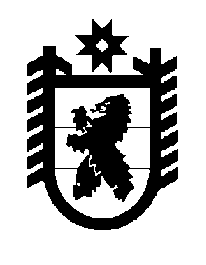 Российская Федерация Республика Карелия    ПРАВИТЕЛЬСТВО РЕСПУБЛИКИ КАРЕЛИЯРАСПОРЯЖЕНИЕот 21 марта 2019 года № 210р-Пг. Петрозаводск 	1. Одобрить Дополнительное соглашение к соглашению между Федеральной службой по труду и занятости и Правительством Республики Карелия о предоставлении иного межбюджетного трансферта, имеющего целевое назначение, из федерального бюджета бюджету субъекта
Российской Федерации от 8 февраля 2019 года № 150-17-2019-012 
(на организацию профессионального обучения и дополнительного профессионального образования лиц предпенсионного возраста) 
(далее – Дополнительное соглашение).2. Определить Управление труда и занятости Республики Карелия органом, уполномоченным на выполнение условий Дополнительного соглашения.
           Глава Республики Карелия                                                              А.О. Парфенчиков